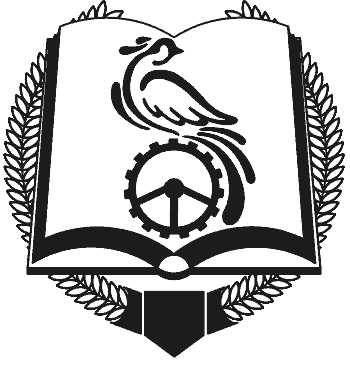 Департамент Смоленской области по образованию и науке смоленское областное государственное бюджетное профессиональное образовательное учреждение  «Техникум отраслевых технологий»(СОГБПОУ «Техникум отраслевых технологий»)ДНЕВНИК-ОТЧЁТо прохождении производственной практикиОбучающегося_____________________________________(фамилия, имя, отчество)группы____________________________________________2019 годЗАДАНИЕ НА ПРОХОЖДЕНИЕ ПРОИЗВОДСТВЕННОЙ ПРАКТИКИОбучающегося ___________________  курса ______группы________________ по профессии 43.01.02. ПарикмахерМесто прохождения практики___________________________________________________________________________________________________________Время прохождения практики с «____»________________201___г.                                                  по «____»________________201___г.Руководитель  практики от предприятия: __________________________________________________________(фамилия, имя, отчество, должность)Руководитель предприятия:__________________________________________________________(фамилия, имя, отчество)Подпись____________МППрограмма производственной практики                   Содержание обучения по производственной практике  Отзыв руководителя от предприятия о практике обучающегося
___________________________________ проходил___  производственную практику на предприятии_________________________________________________________________________________________________________________________________________________________________________________________   с «____»________________201___г.  по «____»_______________201___г.За  время прохождения практики                                                                                .________________________________________________________________________________________________________________________________________________________________________________________________________________________________________________________________________________________________________________________________________________________________________________________________________________________________________________________________________________________________________________________________________________________________________________________________________________________________________________________________________________________________________________________________________________________________________________________________________________________________________________________________________________________________________________________________________________________________________________________________________________________________________________________________________________________________________________________________________________________________________________________________________________________________________________________________________________________________Результат производственной практики _______________________________                                                               (ОЦЕНКА)Подпись руководителя практики от предприятия________________«____»_______________201___г.МП
АТТЕСТАЦИОННЫЙ ЛИСТ ПО ПРОИЗВОДСТВЕННОЙ ПРАКТИКЕФИО обучающегося___________________________________________________ № группы ___, курс________ , специальность/профессия ___________________                                                                                                                                                                                                                                                                         Название   ПМ.04     Оформление прически_________________________Место проведения практики ____________________________________________ Срок проведения практики с «___» _______201__г. по «___»________201__г. Оценка результата освоения профессиональных компетенцийКачество выполнения работ в соответствии с технологией и (или) требованиями организации, в которой проходила практика:Все работы выполнены в полном ( неполном ) объеме, в соответствии с программой практики. Деятельность обучающегося  во время практики заслуживает оценки _____________  Руководитель практики ______________ ____________________________                                                                                подпись                      Ф.И.О.                                             «_____» _______________ 20___ г.Наименование разделов профессионального модуля (ПП), (МДК) и тем учебной практикиНаименование формируемых компетенций и выполняемых работ.Объем часов( с указанием их распределения по семестрам)Объем часов( с указанием их распределения по семестрам)1233 ПП.04 Оформление причесок. ПП.04 Оформление причесок. ПП.04 Оформление причесок.Тема. Выполнение подготовительных работ по обслуживанию клиентов. Знакомство с предприятием. Инструктаж по технике безопасности.  Организация рабочего места: подготовка белья, инструментов, стайлингов, принадлежностей для оформления прически. Соблюдение техники безопасности труда и санитарно-гигиенических норм при обслуживании клиента.  1818Оформление причесок. Выполнения причесок с моделирующими элементами :Вечерние прически. Выполнение элементов плетения.Выполнение элементов из хвоста.Выполнение причесок из 1 хвоста.Выполнение причесок из 2-х хвостов.Выполнение причесок на свободных длинных волосах.Выполнение причесок в классическом стиле.Выполнение причесок в романтическом стиле.Выполнение свадебных причесок.Выполнение детских причесок.Выполнение причесок на выпускной.138138Выполнение заключительных работ по обслуживанию клиентовЗаключительные работы по обслуживанию клиентов.Снятие парикмахерского белья. Заполнение карточки клиента: перечень выполненных работ и расход материалов. Обработка инструментов. Уборка рабочего места.1818Дифференцированный зачет66ВСЕГО180180Число, месяцНаименование формируемых  компетенций и выполняемых работ.ОценкаПодпись руководителя практики от предприятия.1.2.3.4.Код профессиональной компетенции/№ п/пНаименование результата обучения (профессиональные компетенции)Оценка об освоении (освоил/не освоил)ПК04.(не) освоилПК 4.1Выполнять подготовительные работы по обслуживанию клиентов.ПК 4.2. Выполнять  прически с моделирующими элементами. ПК 4.3. Выполнять заключительные работы по обслуживанию клиентов.